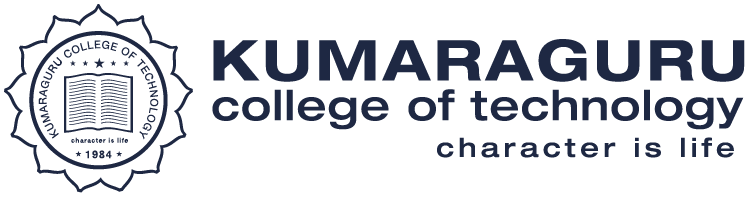 7.1.3 Describe the facilities in the Institution for the management of the following types of degradable and non-degradable waste (within 500 words)  Response Any 4 or All of the aboveSummaryKeeping in view of adopting a sustainable environment management and development process, KCT has inhouse system, process and infrastructure to manage and dispose the waste accumulated in the campus periodically and in an appropriate manner. The solid waste generated in the campus is handled by Microcosym  in resource recovery park. A sewage water treatment plant with a capacity of 10,00,000 L/day to treat the wastewater has been installed to manage liquid waste.  Diesel waste are dispersed through  vendor. Biomedical waste which is very least is managed through incinerator. E-waste generated is disposed through external agency. No classified hazardous wastes nor bio medical wastes are generated in the campus.S.No.ContentYes/NoLink1Solid waste management  Yeshttps://naac.kct.ac.in/7/ssr/7_1_3/7.1.3 Soild waste Final.pdf2Liquid waste management Yeshttps://naac.kct.ac.in/7/ssr/7_1_3/7.1.3 Liquid waste Final.pdf3Biomedical waste management Yeshttps://naac.kct.ac.in/7/ssr/7_1_3/7.1.3 Bio Medical Waste.pdf4E-waste management Yeshttps://naac.kct.ac.in/7/ssr/7_1_3/7.1.3 E waste Management.pdf5Waste recycling system Yeshttps://naac.kct.ac.in/7/ssr/7_1_3/7.1.3 Waste recyling Final.pdf6Hazardous chemicals and radioactive waste management Yeshttps://naac.kct.ac.in/7/ssr/7_1_3/7.1.3 Hazardous chemicala and radioactive waste management.pdf